附件1：         中北大学朔州校区学生日常事假假条      编号：注：此联学生所在班级保存------------拆---------------分----------------线---------------          中北大学朔州校区学生日常事假假条      编号：注：此联学生工作部保存----------拆---------------分--------------线-------------          中北大学朔州校区学生日常事假假条      编号：注：此联学生本人持执，用于班长课前向任课老师请假。姓名性别班级联系方式请假具体事由父母是否知道父母是否知道父母是否知道请假区间本人完全同意并遵守请销假的相关规定，并按时持身份证或学生证到学生工作部销假。本人完全同意并遵守请销假的相关规定，并按时持身份证或学生证到学生工作部销假。本人完全同意并遵守请销假的相关规定，并按时持身份证或学生证到学生工作部销假。本人完全同意并遵守请销假的相关规定，并按时持身份证或学生证到学生工作部销假。本人完全同意并遵守请销假的相关规定，并按时持身份证或学生证到学生工作部销假。本人签字：      日期：   年   月   日本人签字：      日期：   年   月   日本人签字：      日期：   年   月   日本人签字：      日期：   年   月   日本人签字：      日期：   年   月   日审批流程：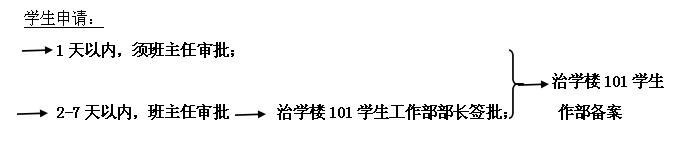 审批流程：审批流程：审批流程：审批流程：审批流程：审批流程：审批流程：审批流程：审批流程：姓名性别班级联系方式请假具体事由父母是否知道父母是否知道请假区间本人完全同意并遵守请销假的相关规定，并按时持身份证或学生证到学生工作部销假。本人完全同意并遵守请销假的相关规定，并按时持身份证或学生证到学生工作部销假。本人完全同意并遵守请销假的相关规定，并按时持身份证或学生证到学生工作部销假。本人完全同意并遵守请销假的相关规定，并按时持身份证或学生证到学生工作部销假。本人签字：      日期：   年   月   日本人签字：      日期：   年   月   日本人签字：      日期：   年   月   日本人签字：      日期：   年   月   日本人签字：      日期：   年   月   日姓名性别性别班级联系方式请假具体事由父母是否知道父母是否知道请假区间本人完全同意并遵守请销假的相关规定，并按时持身份证或学生证到学生工作部销假。本人完全同意并遵守请销假的相关规定，并按时持身份证或学生证到学生工作部销假。本人完全同意并遵守请销假的相关规定，并按时持身份证或学生证到学生工作部销假。本人完全同意并遵守请销假的相关规定，并按时持身份证或学生证到学生工作部销假。本人完全同意并遵守请销假的相关规定，并按时持身份证或学生证到学生工作部销假。本人签字：      日期：   年   月   日本人签字：      日期：   年   月   日本人签字：      日期：   年   月   日本人签字：      日期：   年   月   日本人签字：      日期：   年   月   日与家长沟通记录与家长沟通记录与家长沟通记录班主任意见班主任意见班主任意见                                      签名                                           年  月  日                                      签名                                           年  月  日                                      签名                                           年  月  日                                      签名                                           年  月  日                                      签名                                           年  月  日                                      签名                                           年  月  日                                      签名                                           年  月  日学生工作部学生工作部学生工作部                        签名：             （盖章）                                                  年  月  日                        签名：             （盖章）                                                  年  月  日                        签名：             （盖章）                                                  年  月  日                        签名：             （盖章）                                                  年  月  日                        签名：             （盖章）                                                  年  月  日                        签名：             （盖章）                                                  年  月  日                        签名：             （盖章）                                                  年  月  日